«Истоки способностей и дарований детей – на кончиках их пальцев. Чем больше уверенности в движениях детской руки, тем тоньше взаимодействие руки с орудием труда, сложнее движения, ярче творческая стихия детского разума. А чем больше мастерства в детской руке, тем ребенок умнее».                                                                                     В.А. СухомлинскийМарблс (англ. marble, также означает «мрамор») — небольшая сферическая игрушка, обычно — разноцветный шарик, изготовленный из стекла, глины, стали или агата. Эти шары различаются по размеру. Чаще всего они около 1,25—2,5 см в диаметре. Они часто коллекционируются — как из ностальгии, так и за их интересные цвета. Использование 	камешков 	Марблс на 	практике решает следующие задачи:Развитие мелкой моторики. Тактильная и зрительная стимуляция. Развитие межполушарного взаимодействия. Работа над моторной программой и моторным планированием. Развитие пальцевого и кистевого праксиса. Развитие чувства ритма, цвета, композиции. Развитие пространственных представлений. Развитие образного мышления, зрительного внимания, памяти. Формирование математических представлений и понятий. Формирование представления о буквах и звуках. Автоматизация звука в слогах, словах. Развитие фонематического слуха и восприятия. Профилактика дисграфии, работа по автоматизации поставленных звуков. Развитие 	лексико-грамматических понятий. Развитие связной, фразовой речи, эмоциональной лексики. Игры с камешками МарблсИгра: «Божья коровка»Цель: Автоматизация звука [ж] в начале слова.У божьей коровки не хватает пятнышек и глазок. Нужно украсить её пятнышками, назвая предметы на  картинках –пример  слова  со звуком [ж]. 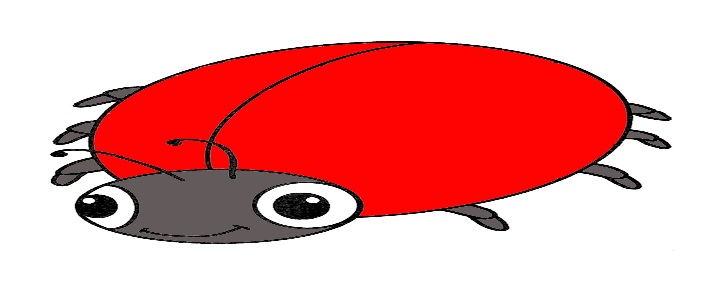 Игра «Буквы»Цель: Закрепление образа буквы.Дети выкладывают из камешков букву.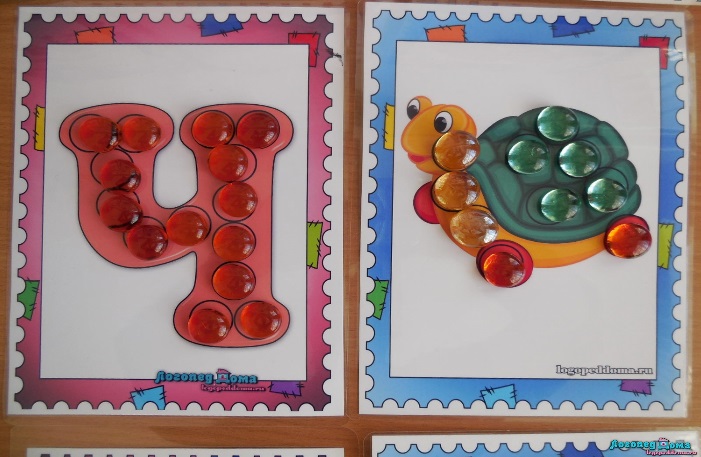 Игра «Цифры»Цель: Закрепление образа цифры и счета.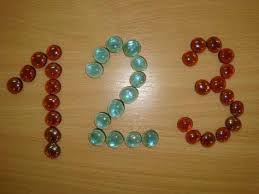 Игра «Чудесный мешочек»Цель: Формирование грамматического строя речи.Ребёнок достает камешек любого цвета из мешочка и соотносит цвет с предметом, учась при этом правильно согласовывать слово-предмет и слово-признак: зелёный камешек – зелёный крокодил, зелёная лягушка и т.д.синийкамешек – синее море, синий шарик, синие колокольчики и т.д.жёлтый камешек – жёлтые бананы, жёлтое солнце, жёлтый лимон и т.д.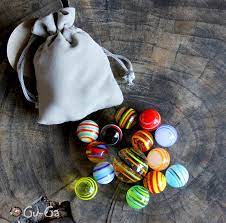 Игра: «Гирлянда» Цель: развивать цветовое восприятие, зрительную память, зрительно-двигательные координации, учить выполнять действия по образцу. Ребенок по памяти собирает гирлянды из разноцветных камешков в соответствии с образцом. 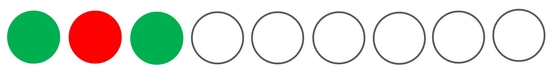 Игра: «Придумай картинку по теме…»Задачи:	развивать 	фантазию,	речь, образное 	мышление,совершенствовать мелкую моторику рук. Работу могут проводить дети в паре. При этом, один ребенок задает другому тему, второй воплощает. Или один ребенок выкладывает рисунок, а второй должен придумать ему название. 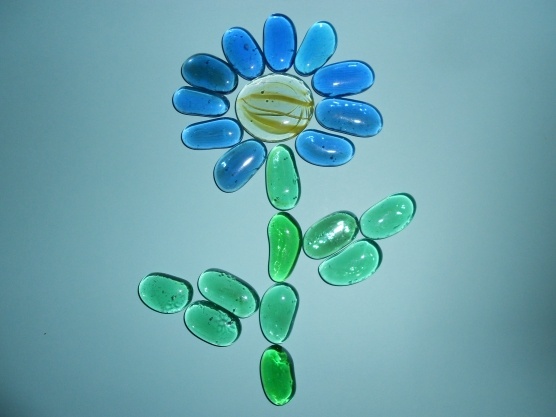 МБДОУ «Солгонский детский сад»Волшебные камешки МАРБЛС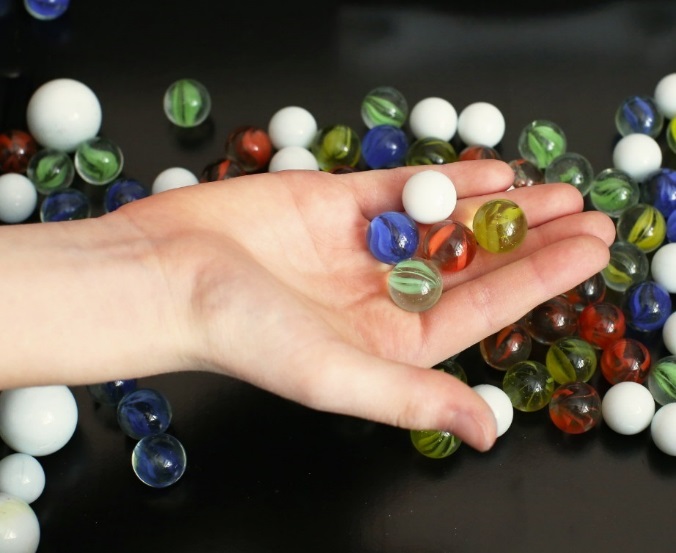 Подготовили учитель-логопед:Кузьмина Людмила Александровна